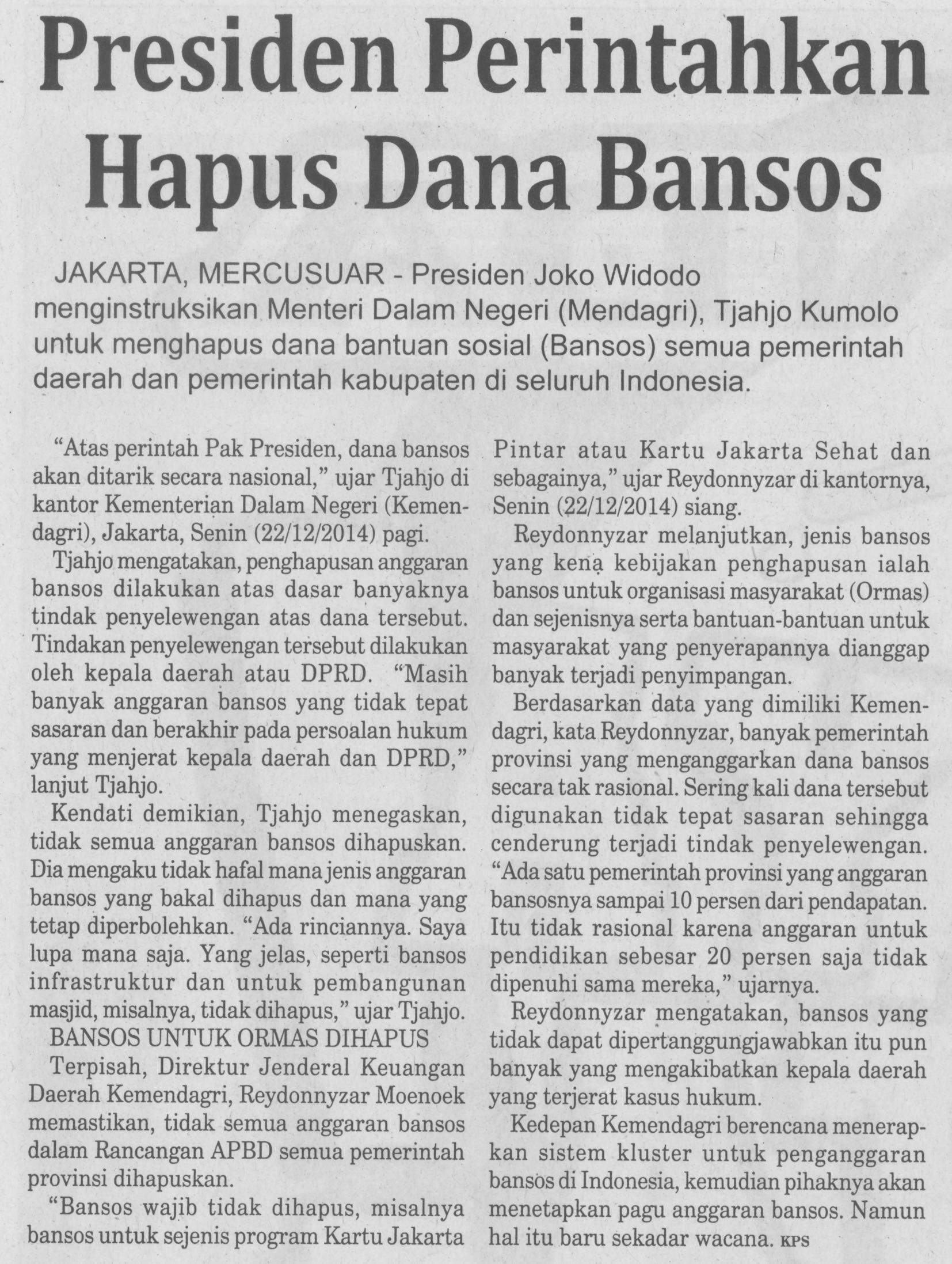 Harian    :MercusuarKasubaudSulteng IHari, tanggal:Selasa, 23 Desember 2014KasubaudSulteng IKeterangan:Presiden perintahkan hapus dana bansosKasubaudSulteng IEntitas:ProvinsiKasubaudSulteng I